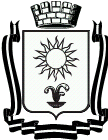 УПРАВЛЕНИЕГОРОДСКОГО ХОЗЯЙСТВААДМИНИСТРАЦИИГОРОДА-КУРОРТА КИСЛОВОДСКАул. Куйбышева, 55, город-курорт Кисловодск, 357700тел. (887937)  2-90-06, факс (887937) 2-08-01E-mail:ugh@kislovodsk-kurort.orgОГРН 1122651001494, ОКПО 30445366ИНН/КПП 2628800669/262801001ПОЯСНИТЕЛЬНАЯ ЗАПИСКАк проекту решения Думы города-курорта Кисловодска«Об утверждении программы транспортной инфраструктуры города-курорта Кисловодска».Основанием для разработки Программы комплексного развития транспортной инфраструктуры города-курорта Кисловодска Ставропольского края (далее - Программа) являются:- «Градостроительный кодекс Российской Федерации» от 29.12.2004 № 190-ФЗ.- «Земельный кодекс Российской Федерации» от 25.10.2001 № 136-ФЗ.- Федеральный закон от 05.05.2014 № 131-ФЗ «О внесении изменений в Градостроительный кодекс Российской Федерации».- Федеральный закон от 06.10.2003 № 131-ФЗ «Об общих принципах организации местного самоуправления в Российской Федерации».- Постановление Правительства Российской Федерации от 25.12.2015 г. №1440 «Об утверждении требований к программам комплексного развития транспортной инфраструктуры поселений, городских округов».- Федеральная целевая программа «Устойчивое развитие сельских территорий на 2014-2017 годы и на период до 2020 года»- Схема территориального планирования Ставропольского края- Генеральный план городского округа города-курорта Кисловодска Ставропольского края- ПЗЗ городского округа города-курорта Кисловодска Ставропольского края - СП 42.13330.2016 «Градостроительство. Планировка и застройка городских и сельских поселений. Актуализированная редакция СНиП 2.07.01-89*»- Нормативы градостроительного проектирования городского округа города-курорта Кисловодска (2018 г.)   - Об утверждении перечня мероприятий по комплексному развитию города-курорта Кисловодска до 2030 года (с изменениями на 11 октября 2018 г.)Задачами программы являются: 1. Обеспечение функционирования и развития сети автомобильных дорог  общего пользования.2. Сокращение количества лиц, погибших в результате дорожно-транспортных происшествий, снижение тяжести травм в дорожно-транспортных происшествиях.3. Улучшение транспортного обслуживания населения.4. Снижение доли протяженности на территории муниципального образования автомобильных дорог общего пользования местного значения, не отвечающих нормативным требованиям.Целевыми показателями являются: - доля протяженности автомобильных дорог общего пользования местного значения, соответствующих нормативным требованиям к транспортно-эксплуатационным показателя; - доля протяженности автомобильных дорог общего пользования местного значения, не отвечающих нормативным требованиям, в общей протяженности автомобильных дорог общего пользования местного значения; - протяженность пешеходных дорожек; - протяженность велосипедных дорожек; - обеспеченность постоянным (круглогодичным) нормативным состоянием автомобильных дорог общего пользования;- количество дорожно-транспортных происшествий из-за сопутствующих дорожных условий на улично-дорожной сети; - обеспеченность населения необходимым (достаточным) транспортным обслуживанием;- доступность транспортной инфраструктуры для маломобильных групп населения.Объемы и источники финансирования программы:БК – краевой бюджетБМО – бюджет муниципального образованияОбщий объем финансирования Программы составляет в 2019-2029 годах – 144 268,81 млн. руб. за счет бюджетных средств разных уровней. Бюджетные ассигнования, предусмотренные в плановом периоде 2019-2029 гг., могут быть уточнены при формировании проекта местного бюджета. Объемы и источники финансирования ежегодно уточняются при формировании бюджета муниципального образования города-курорта Кисловодска на соответствующий год.Достижение целей и решение задач Программы обеспечивается путем реализации мероприятий, которые разрабатываются исходя из целевых индикаторов, представляющих собой доступные наблюдению и измерению характеристики состояния и развития системы транспортной инфраструктуры городского округа.Разработанные программные мероприятия систематизированы по степени их актуальности. Список мероприятий на конкретном объекте детализируется после разработки проектно-сметной документации. Стоимость мероприятий определена ориентировочно, основываясь на стоимости уже проведенных аналогичных мероприятий. Источниками финансирования мероприятий Программы являются средства федерального, краевого и местного бюджета городского округа города-курорта Кисловодска, а также частных инвесторов.Механизм реализации Программы включает в себя систему мероприятий по обследованию, содержанию, ремонту, паспортизации автомобильных дорог общего пользования местного значения в городском округе, проектированию и строительству тротуаров, велосипедных дорожек, мероприятия по обеспечению безопасности дорожного движения (приобретение дорожных знаков), мероприятия по организации транспортного обслуживания населения. Перечень мероприятий по ремонту дорог, по реализации Программы формируется администрацией городского округа города-курорта Кисловодска по итогам обследования состояния дорожного покрытия не реже одного раза в год, в начале осеннего или в конце весеннего периодов и с учетом решения первостепенных проблемных ситуаций, в том числе от поступивших обращений (жалоб) граждан. Перечень и виды работ по содержанию и текущему ремонту автомобильных дорог определяются муниципальным контрактом (договором) в соответствии с классификацией, устанавливаемой федеральным органом исполнительной власти, осуществляющим функции по выработке государственной политики и нормативно-правовому регулированию в сфере дорожного хозяйства, а также в случае капитального ремонта, реконструкции и строительства проектно-сметной документацией, разработанной на конкретный участок автомобильной дороги.Комплекс мероприятий по организации дорожного движения сформирован, исходя из цели и задач Программы по повышению безопасности дорожного движения, и включает следующие мероприятия:  - проведение анализа по выявлению аварийно-опасных участков автомобильных дорог общего пользования местного значения и выработка мер, направленных на их устранение. - информирование граждан о правилах и требованиях в области обеспечения безопасности дорожного движения; - обеспечение образовательных учреждений городского округа учебно-методическими наглядными материалами по вопросам профилактики детского дорожно-транспортного травматизма;  - замена и установка технических средств организации дорожного движения, в т.ч. проектные работы;  - установка и обновление информационных панно с указанием телефонов спасательных служб и экстренной медицинской помощи;  В целях реализации мероприятий направленных на стабилизацию аварийности и снижения тяжести последствий ДТП на улично-дорожной сети городского округа города-курорта Кисловодска предлагается осуществление следующих мероприятий: - обустройство искусственных неровностей монолитного типа на улично-дорожной сети городского округа;- обустройство светофоров Т-7 на нерегулируемых пешеходных переходах вблизи расположения школьных учреждений, массового притяжения граждан;- мероприятия по выявлению аварийно-опасных участков автомобильных дорог общего пользования местного значения и выработка мер по их устранению; - приобретение знаков дорожного движения, мероприятие направлено на снижение количества дорожно-транспортных происшествий; - установка и замена знаков дорожного движения, мероприятие направлено на снижение количества дорожно-транспортных происшествий;- обустройство искусственного освещения. Из всего вышеперечисленного следует, что на срок до 2029 года основными мероприятиями развития транспортной инфраструктуры городского округа города-курорта Кисловодска должны стать: - содержание автомобильных дорог общего пользования местного значения полном объеме; - текущий ремонт дорожного покрытия существующей улично-дорожной сети; - паспортизация всех бесхозяйных участков автомобильных дорог общего пользования местного значения; - организация мероприятий по оказанию транспортных услуг населению городского округа;- повышение уровня обустройства автомобильных дорог общего пользования за счет установки средств организации дорожного движения на дорогах (дорожных знаков). Мероприятия по повышению безопасности согласовываются с органами ГИБДД ОМВД России по городскому округу городу-курорту Кисловодску на текущий год.Развитие транспортной инфраструктуры на территории городского округа города-курорта Кисловодска должно осуществляться на основе комплексного подхода, ориентированного на совместные усилия различных уровней власти: федеральных, региональных, муниципальных.Заместитель главы администрации города-курорта - начальник управлениягородского хозяйства администрации города-курорта Кисловодска                                                          В.Ю. СоболевЗаместитель начальника УГХ администрации города-курорта КисловодскаА.М. РыжовИсп. Начальник отдела промышленности, транспорта и связиМ.Р. Бочаров+7(87937) 2-90-06ЭтапыБКБМОВсего 20199 889,58   744,3410633,92   202010 331,94777,6111 109,56202110 821,39814,3811 635,77202211 269,36848,1812 117,54202311 698,65880,4912 579,14202412 032,19905,6012 937,79202512 557,25945,1213 502,37202613 157,55990,2914 147,84202713 581,921 022,2414 604,16202814 125,211 063,1315 188,33202914 705,571 106,8115 812,38Всего134 170,6210 098,19144 268,81